                                  Chemie 9. ročník  -  práce na týden 8. 6. – 14. 6.                                 Vypracované mi zašlete na e-mail (Kontakt: prikrylovaj@zsnadrazni.eu)1. Napiš druh použitého vzorce:      a) C2H6       b) CH3-CH3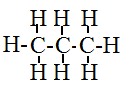      c) 2. Urči druh řetězce:     a)                                                                                b)   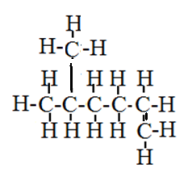 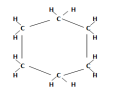 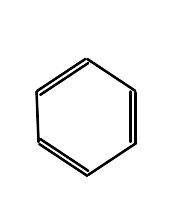       c) CH3-(CH2)7-CH3                                                   d)                            3. Napiš vzorce daných uhlovodíků ( racionální nebo strukturní )    a) cyklobutan                                                           b) propen   c) okta 2,4 - dien                                                      d) but – 1- yn